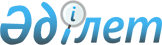 О внесении изменений и дополнения в приказ исполняющего обязанности Министра по инвестициям и развитию Республики Казахстан от 26 марта 2015 года № 322 "Об утверждении Перечня должностей руководителей и специалистов служб авиационной безопасности организаций гражданской авиации Республики Казахстан, а также квалификационных требований к таким должностям"Приказ Министра индустрии и инфраструктурного развития Республики Казахстан от 10 июля 2019 года № 496. Зарегистрирован в Министерстве юстиции Республики Казахстан 11 июля 2019 года № 19006
      Примечание РЦПИ!
Настоящий приказ вводится в действие с 1 августа 2019 года.
      ПРИКАЗЫВАЮ:
      1. Внести в приказ исполняющего обязанности Министра по инвестициям и развитию Республики Казахстан от 26 марта 2015 года № 322 "Об утверждении Перечня должностей руководителей и специалистов служб авиационной безопасности организаций гражданской авиации Республики Казахстан, а также квалификационных требований к таким должностям" (зарегистрирован в Реестре государственной регистрации нормативных правовых актов за № 11440, опубликован 24 июля 2015 года в информационно-правовой системе "Әділет") следующие изменения и дополнение:
      в Перечне должностей руководителей и специалистов служб авиационной безопасности организаций гражданской авиации Республики Казахстан, утверждҰнном указанным приказом:
      дополнить пунктом 4 следующего содержания:
      "4. Служба авиационной безопасности поставщика аэронавигационного обслуживания:
      руководитель службы авиационной безопасности (заместитель первого руководителя).";
      приложение 2 к указанному приказу изложить в редакции согласно приложению к настоящему приказу.
      2. Комитету гражданской авиации Министерства индустрии и инфраструктурного развития Республики Казахстан в установленном законодательством порядке обеспечить:
      1) государственную регистрацию настоящего приказа в Министерстве юстиции Республики Казахстан;
      2) в течение десяти календарных дней со дня государственной регистрации настоящего приказа направление на казахском и русском языках в Республиканское государственное предприятие на праве хозяйственного ведения "Институт законодательства и правовой информации Республики Казахстан" для официального опубликования и включения в Эталонный контрольный банк нормативных правовых актов Республики Казахстан;
      3) размещение настоящего приказа на интернет-ресурсе Министерства индустрии и инфраструктурного развития Республики Казахстан.
      3. Контроль за исполнением настоящего приказа возложить на курирующего вице-министра индустрии и инфраструктурного развития Республики Казахстан.
      4. Настоящий приказ вводится в действие с 1 августа 2019 года и подлежит официальному опубликованию.
      "СОГЛАСОВАН"
Министерство образования и науки
Республики Казахстан
"____"_________2019 года
      "СОГЛАСОВАН"
Служба государственной охраны
Республики Казахстан
"____"_________2019 года
      "СОГЛАСОВАН"
Комитет национальной безопасности
Республики Казахстан
"____"____________2019 года Квалификационные требования к должностям руководителей и специалистов служб авиационной безопасности организаций гражданской авиации Республики Казахстан Глава 1. Квалификационные требования к должностям руководителей и специалистов служб авиационной безопасности аэропорта
      1. Квалификационные требования к должности руководителя службы авиационной безопасности (заместитель первого руководителя):
      1) гражданство Республики Казахстан;
      2) согласование с органами национальной безопасности;
      3) высшее образование (подтверждается документально в соответствии со статьей 39 Закона Республики Казахстан от 27 июля 2007 года "Об образовании" (далее – Закон Республики Казахстан "Об образовании");";
      4) возраст не менее двадцати пяти лет;
      5) не менее пяти лет стажа службы в государственных органах, связанных с осуществлением оперативно-розыскной деятельности, либо не менее пяти лет стажа работы в качестве авиационного персонала, либо не менее трех лет стажа работы в качестве специалиста службы авиационной безопасности, либо не менее двух лет стажа работы в качестве специалиста службы авиационной безопасности при окончании (очной или заочной) формы обучения в высших учебных заведениях гражданской авиации, зарегистрированных в Международной организации гражданской авиации (далее – ИКАО) по специализации "Организация авиационной безопасности при перевозках воздушным транспортом" (подтверждается документально в соответствии со статьей 39 Закона Республики Казахстан "Об образовании" и статьей 35 Трудового Кодекса Республики Казахстан от 23 ноября 2015 года (далее – Трудовой Кодекс Республики Казахстан );
      6) сертификат об окончании курсов руководителя службы авиационной безопасности, выдаваемый учебными центрами ИКАО.
      2. Квалификационные требования к должности заместителя руководителя служб авиационной безопасности:
      1) гражданство Республики Казахстан;
      2) высшее образование (подтверждается документально в соответствии со статьей 39 Закона Республики Казахстан "Об образовании");
      3) возраст не менее двадцати пяти лет;
      4) не менее пяти лет стажа службы в государственных органах, связанных с осуществлением оперативно-розыскной деятельности, либо не менее пяти лет стажа работы в качестве авиационного персонала, либо не менее трех лет стажа работы в качестве специалиста службы авиационной безопасности, либо не менее двух лет стажа работы в качестве специалиста службы авиационной безопасности при окончании (очной или заочной) формы обучения в высших учебных заведениях гражданской авиации, зарегистрированных в ИКАО по специализации "Организация авиационной безопасности при перевозках воздушным транспортом" (подтверждается документально в соответствии со статьей 39 Закона Республики Казахстан "Об образовании" и статьей 35 Трудового Кодекса Республики Казахстан);
      5) сертификат об окончании курсов руководителя службы авиационной безопасности, выдаваемым в учебных центрах ИКАО по авиационной безопасности.
      3. Квалификационные требования к должностям начальника подразделения досмотра службы авиационной безопасности, заместителя начальника подразделения досмотра службы авиационной безопасности, начальника подразделения безопасности службы авиационной безопасности, заместителя начальника подразделения безопасности службы авиационной безопасности, начальника административного подразделения службы авиационной безопасности, начальника бюро пропусков службы авиационной безопасности:
      1) гражданство Республики Казахстан;
      2) высшее (техническое, юридическое) или среднее (техническое и профессиональное) образование (подтверждается документально в соответствии со статьей 39 Закона Республики Казахстан "Об образовании");
      3) не менее двух лет стажа работы в качестве авиационного персонала, либо не менее одного года стажа работы в качестве специалиста службы авиационной безопасности, либо не менее одного года стажа работы в области авиационной безопасности при окончании (очной или заочной) формы обучения в высших учебных заведениях гражданской авиации, зарегистрированных в ИКАО по специализации "Организация авиационной безопасности при перевозках воздушным транспортом" (подтверждается документально в соответствии со статьей 39 Закона Республики Казахстан "Об образовании" и статьей 35 Трудового Кодекса Республики Казахстан);
      4) сертификат об окончании курсов руководителя службы авиационной безопасности, выдаваемый в учебных центрах ИКАО по авиационной безопасности. Для начальника подразделения досмотра службы авиационной безопасности и его заместителя дополнительно требуется сертификат по предполетному досмотру.
      4. Квалификационные требования к должностям начальника кинологического отдела, старшего инспектора-вожатого служебных собак (проводника патрульно-розыскной собаки), инспектора – вожатого служебных собак (проводника патрульно-розыскной собаки):
      1) гражданство Республики Казахстан;
      2) основное среднее или среднее или высшее образование;
      3) документ, подтверждающий прохождение обучения на курсах кинологов;
      4) возраст не менее двадцати лет;
      5) сертификат об окончании курсов по авиационной безопасности, выдаваемый в учебных центрах ИКАО по авиационной безопасности или в авиационных учебных центрах, сертифицированных уполномоченной организацией.
      5. Квалификационные требования к должностям начальника смены подразделения досмотра, начальника смены подразделения безопасности, старшего инспектора подразделения досмотра, старшего инспектора подразделения безопасности, старшего инспектора административного подразделения, инспектора подразделения досмотра, инспектора подразделения безопасности, инспектора пункта контроля и видеонаблюдения, инспектора бюро пропусков, инспектора административного подразделения, инспектора по техническому оборудованию и средствам безопасности службы авиационной безопасности:
      1) гражданство Республики Казахстан;
      2) основное среднее либо среднее либо высшее образование (подтверждается документально в соответствии со статьей 39 Закона Республики Казахстан "Об образовании");
      3) возраст не менее двадцати лет;
      4) сертификат об окончании курсов по авиационной безопасности.
      6. Квалификационные требования к должностям инструктора – координатора по обучению, аудитора контроля качества:
      1) гражданство Республики Казахстан;
      2) высшее или среднее (техническое и профессиональное) образование (подтверждается документально в соответствии со статьей 39 Закона Республики Казахстан "Об образовании");
      3) не менее трех лет стажа работы в качестве специалиста службы авиационной безопасности;
      4) возраст не менее двадцати пяти лет;
      5) сертификат об окончании курсов по авиационной безопасности, выдаваемым учебными центрами ИКАО.
      7. Квалификационные требования к должности инспектора-профайлера:
      1) гражданство Республики Казахстан;
      2) высшее (по специальности "Психолог") образование (подтверждается документально в соответствии со статьей 39 Закона Республики Казахстан "Об образовании");
      3) возраст не менее двадцати пяти лет;
      4) сертификат об окончании курсов по авиационной безопасности, выдаваемым учебных центрах ИКАО по авиационной безопасности. Глава 2. Квалификационные требования к должностям руководителей и специалистов служб авиационной безопасности авиакомпании и поставщика аэронавигационного обслуживания
      8. Квалификационные требования к должности руководителя службы авиационной безопасности (заместитель первого руководителя):
      1) гражданство Республики Казахстан;
      2) согласование с органами национальной безопасности.
      Руководители службы авиационной безопасности авиакомпаний, осуществляющих перевозки Президента Республики Казахстан и иных охраняемых лиц, назначаются по согласованию со Службой государственной охраны Республики Казахстан;
      3) высшее образование (подтверждается документально в соответствии со статьей 39 Закона Республики Казахстан "Об образовании");
      4) возраст не менее двадцати пяти лет;
      5) не менее пяти лет стажа службы в государственных органах, связанных с осуществлением оперативно-розыскной деятельности, либо не менее пяти лет стажа работы в качестве авиационного персонала, либо не менее трех лет стажа работы в качестве специалиста службы авиационной безопасности, либо не менее двух лет стажа работы в качестве специалиста службы авиационной безопасности при окончании (очной или заочной) формы обучения в высших учебных заведениях гражданской авиации, зарегистрированных в ИКАО по специализации "Организация авиационной безопасности при перевозках воздушным транспортом" (подтверждается документально в соответствии со статьей 39 Закона Республики Казахстан "Об образовании" и статьей 35 Трудового Кодекса Республики Казахстан);
      6) сертификат об окончании курсов руководителя службы авиационной безопасности, выдаваемый учебными центрами ИКАО.
      9. Квалификационные требования к должности заместителя руководителя служб авиационной безопасности:
      1) гражданство Республики Казахстан;
      2) высшее образование (подтверждается документально в соответствии со статьей 39 Закона Республики Казахстан "Об образовании");
      3) возраст не менее двадцати пяти лет;
      4) не менее пяти лет стажа службы в государственных органах, связанных с осуществлением оперативно-розыскной деятельности, либо не менее пяти лет стажа работы в качестве авиационного персонала, либо не менее трех лет стажа работы в качестве специалиста службы авиационной безопасности, либо не менее двух лет стажа работы в качестве специалиста службы авиационной безопасности при окончании (очной или заочной) формы обучения в высших учебных заведениях гражданской авиации, зарегистрированных в ИКАО по специализации "Организация авиационной безопасности при перевозках воздушным транспортом" (подтверждается документально в соответствии со статьей 39 Закона Республики Казахстан "Об образовании" и статьей 35 Трудового Кодекса Республики Казахстан);
      5) сертификат об окончании курсов руководителя службы авиационной безопасности, выдаваемым учебных центрах ИКАО по авиационной безопасности.
      10. Квалификационные требования к ответственному лицу по авиационной безопасности:
      1) гражданство Республики Казахстан;
      2) согласование с органами национальной безопасности;
      3) высшее или среднее (техническое и профессиональное) образование (подтверждается документально в соответствии со статьей 39 Закона Республики Казахстан "Об образовании");
      4) не менее трех лет стажа работы в качестве специалиста службы авиационной безопасности, либо не менее пяти лет имеющих опыт работы в качестве авиационного персонала, либо не менее одного года стажа работы в качестве специалиста службы авиационной безопасности при окончании (очной или заочной) формы обучения в высших учебных заведениях гражданской авиации, зарегистрированных в ИКАО по специализации "Организация авиационной безопасности при перевозках воздушным транспортом", по специальности; (подтверждается документально в соответствии со статьей 39 Закона Республики Казахстан "Об образовании" и статьей 35 Трудового Кодекса Республики Казахстан);
      5) сертификат об окончании курсов руководителя службы авиационной безопасности, выдаваемым учебных центрах ИКАО по авиационной безопасности.
      11. Квалификационные требования к должностям начальника отдела авиационной безопасности, ведущего специалиста по авиационной безопасности, специалиста по авиационной безопасности:
      1) гражданство Республики Казахстан;
      2) высшее (техническое, юридическое) или среднее (техническое и профессиональное) образование (подтверждается документально в соответствии со статьей 39 Закона Республики Казахстан "Об образовании");
      3) не менее двух лет стажа работы в качестве авиационного персонала, либо не менее одного года стажа работы в качестве специалиста службы авиационной безопасности, либо не менее одного года стажа работы в области авиационной безопасности при окончании (очной или заочной) формы обучения в высших учебных заведениях гражданской авиации, зарегистрированных в ИКАО по специализации "Организация авиационной безопасности при перевозках воздушным транспортом" (подтверждается документально в соответствии со статьей 39 Закона Республики Казахстан "Об образовании" и статьей 35 Трудового Кодекса Республики Казахстан);
      4) сертификат об окончании курсов по авиационной безопасности, выдаваемым учебных центрах ИКАО по авиационной безопасности.
      12. Квалификационные требования к должностям старшего инспектора по авиационной безопасности, инспектора по авиационной безопасности:
      1) гражданство Республики Казахстан;
      2) основное среднее либо среднее либо высшее образование (подтверждается документально в соответствии со статьей 39 Закона Республики Казахстан "Об образовании");
      3) возраст не менее двадцати лет;
      4) сертификат об окончании курсов по авиационной безопасности, выдаваемым учебных центрах ИКАО по авиационной безопасности или в авиационных учебных центрах, сертифицированных уполномоченной организацией.
      13. Квалификационные требования к должностям инструктора – координатора по обучению, аудитора контроля качества:
      1) гражданство Республики Казахстан;
      2) высшее или среднее (техническое и профессиональное) образование (подтверждается документально в соответствии со статьей 39 Закона Республики Казахстан "Об образовании");
      3) не менее трех лет стажа работы в качестве специалиста службы авиационной безопасности;
      4) возраст не менее двадцати пяти лет;
      5) сертификат об окончании курсов по авиационной безопасности, выдаваемым учебными центрами ИКАО.
      14. Для назначения на должности руководителей служб авиационной безопасности или ответственных лиц по авиационной безопасности, организации гражданской авиации оформляют и направляют на согласование в органы национальной безопасности следующие документы:
      1) представление с указанием стажа работы и ранее занимаемых должностей в организациях (министерствах и ведомствах);
      2) копия документа удостоверяющего личность;
      3) копия сертификата, выдаваемый учебным заведением гражданской авиации, зарегистрированным в ИКАО (для выпускников высших учебных заведений гражданской авиации, зарегистрированных в ИКАО, по специализации "Организация авиационной безопасности при перевозках воздушным транспортом", не требуется предоставления сертификата в течении трех лет со дня получения диплома");
      4) копия диплома (свидетельства) об окончании учебного заведения;
      5) документ, подтверждающий стаж работы;
      6) три фотографии размером 4 х 5 см (без головного убора).
      Для назначения на должности руководителей служб авиационной безопасности авиакомпаний, осуществляющих перевозки Президента Республики Казахстан и иных охраняемых лиц, вышеуказанные документы также направляются на согласование в Службу государственной охраны Республики Казахстан.
      15. Не подлежат приему на службу лица, осужденные и отбывшие наказания по приговору суда и лишенные права занимать определенные должности или заниматься определенной деятельностью, уволенные из государственных органов в связи с коррупционными правонарушениями и по иным отрицательным мотивам, а также по медицинским и психиатрическим противопоказаниям: задержки психического развития, психические расстройства, в том числе в стадии ремиссии, эпилепсия и синкопальные состояния (обмороки), алкоголизм, наркомания, токсикомания, в том числе в стадии стойкой ремиссии.
					© 2012. РГП на ПХВ «Институт законодательства и правовой информации Республики Казахстан» Министерства юстиции Республики Казахстан
				
      Министр индустрии и
инфраструктурного развития
Республики Казахстан 

Р. Скляр
Приложение
к приказу Министра индустрии
и инфраструктурного развития
Республики Казахстан
от 10 июля 2019 года № 496Приложение 2
к приказу исполняющего
обязанности Министра по
инвестициям и развитию
Республики Казахстан
от 26 марта 2015 года № 322